§4251.  Purpose - Article 1(CONTAINS TEXT WITH VARYING EFFECTIVE DATES)(WHOLE SECTION TEXT EFFECTIVE ON CONTINGENCY:  See T. 22, §4264, sub-§2)The purpose of this Interstate Compact for the Placement of Children is to:  [PL 2007, c. 255, §6 (NEW).]1.  Process.  Provide a process through which children subject to this compact are placed in safe and suitable homes in a timely manner;[PL 2007, c. 255, §6 (NEW).]2.  Ongoing supervision.  Facilitate ongoing supervision of a placement, the delivery of services and communication between the states;[PL 2007, c. 255, §6 (NEW).]3.  Operating procedures.  Provide operating procedures that will ensure that children are placed in safe and suitable homes in a timely manner;[PL 2007, c. 255, §6 (NEW).]4.  Rules.  Provide for the adoption and enforcement of administrative rules implementing the provisions of this compact and regulating the covered activities of the member states;[PL 2007, c. 255, §6 (NEW).]5.  Data collection.  Provide for uniform data collection and information sharing between member states under this compact;[PL 2007, c. 255, §6 (NEW).]6.  Coordination.  Promote coordination between this compact, the Interstate Compact for Juveniles, the Interstate Compact on Adoption and Medical Assistance and other compacts affecting the placement of and which provide services to children otherwise subject to this compact;[PL 2007, c. 255, §6 (NEW).]7.  Jurisdiction.  Provide for a state's continuing legal jurisdiction and responsibility for placement and care of a child that it would have had if the placement were intrastate; and[PL 2007, c. 255, §6 (NEW).]8.  Cases involving Indian children.  Provide for the adoption of guidelines, in collaboration with Indian tribes, for interstate cases involving Indian children as is or may be permitted by federal law.[PL 2007, c. 255, §6 (NEW).]SECTION HISTORYPL 2007, c. 255, §6 (NEW). The State of Maine claims a copyright in its codified statutes. If you intend to republish this material, we require that you include the following disclaimer in your publication:All copyrights and other rights to statutory text are reserved by the State of Maine. The text included in this publication reflects changes made through the First Regular and First Special Session of the 131st Maine Legislature and is current through November 1, 2023
                    . The text is subject to change without notice. It is a version that has not been officially certified by the Secretary of State. Refer to the Maine Revised Statutes Annotated and supplements for certified text.
                The Office of the Revisor of Statutes also requests that you send us one copy of any statutory publication you may produce. Our goal is not to restrict publishing activity, but to keep track of who is publishing what, to identify any needless duplication and to preserve the State's copyright rights.PLEASE NOTE: The Revisor's Office cannot perform research for or provide legal advice or interpretation of Maine law to the public. If you need legal assistance, please contact a qualified attorney.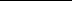 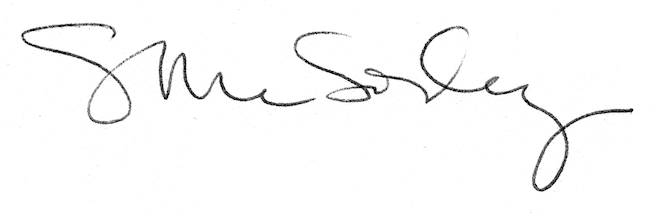 